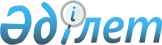 Об утверждении профессионального стандарта в селекционной деятельности (племенное дело)
					
			Утративший силу
			
			
		
					Приказ Министра сельского хозяйства Республики Казахстан от 21 января 2014 года № 20/55. Зарегистрирован в Министерстве юстиции Республики Казахстан 21 мая 2014 года № 9445. Утратил силу приказом Министра сельского хозяйства Республики Казахстан от 20 декабря 2020 года № 393.
      Сноска. Утратил силу приказом Министра сельского хозяйства РК от 20.12.2020 № 393 (вводится в действие по истечении десяти календарных дней после дня его первого официального опубликования).
      В соответствии с пунктом 3 статьи 138-5 Трудового кодекса Республики Казахстан от 15 мая 2007 года и постановлением Правительства Республики Казахстан от 29 апреля 2013 года № 406 "Об утверждении распределения и Правил использования средств на разработку профессиональных стандартов на 2013 год", ПРИКАЗЫВАЮ:
      1. Утвердить профессиональный стандарт в селекционной деятельности (племенное дело). 
      2. Департаменту животноводства (Ахметов Е.К.) принять меры к внедрению профессионального стандарта в порядке, установленном законодательством Республики Казахстан.
      3. Управлению социальной политики (Лепешко С.С.) обеспечить в установленном законодательством порядке государственную регистрацию настоящего приказа в Министерстве юстиции Республики Казахстан и его официальное опубликование. 
      4. Контроль за исполнением настоящего приказа возложить на Управление социальной политики (Лепешко С.С.).
      5. Настоящий приказ вводится в действие по истечении десяти календарных дней со дня первого официального опубликования.
      Согласовано   
      Министр труда и   
      социальной защиты населения   
      Республики Казахстан   
      ___________ Т. Дуйсенова   
      от 7 апреля 2014 года Профессиональный стандарт
в селекционной деятельности (племенное дело)
1. Общие положения
      1. Профессиональный стандарт в селекционной деятельности (далее - ПС) предназначен для: 
      1) регулирования взаимодействия трудовой сферы и сферы профессионального образования;
      2) регламентации требований для разработки программ подготовки, повышения квалификации и профессиональной переподготовки; 
      3) регламентации требований для оценки компетенций работников при аттестации и сертификации персонала;
      4) выработки единых требований к содержанию профессиональной деятельности, обновления квалификационных требований, отвечающих современным потребностям рынка труда;
      5) решения широкого круга задач в области управления персоналом;
      6) разработки образовательных стандартов, учебных планов, модульных учебных программ, а также разработки соответствующих учебно-методических материалов;
      7) проведения оценки профессиональной подготовленности и подтверждения соответствия квалификации специалистов.
      2. Основными пользователями ПС являются:
      1) выпускники организаций образования, работники;
      2) руководители и работники организаций, руководители и специалисты подразделений управления персоналом организаций;
      3) специалисты, разрабатывающие образовательные программы;
      4) специалисты в области оценки профессиональной подготовленности и подтверждения соответствия квалификации специалистов.
      3. На основе ПС могут разрабатываться внутренние, корпоративные стандарты организаций на функциональные модели деятельности, должности, повышение квалификации, аттестацию работников, систему стимулирования труда и другие.
      4. В настоящем ПС применяются следующие термины и определения:
      1) квалификация – степень профессиональной подготовленности работника к выполнению конкретного вида работы;
      2) квалификационный уровень/уровень квалификации – уровень требований к квалификации (компетенциям) работника, отражающий сложность, самостоятельность и ответственность выполняемых работ;
      3) предмет труда – предмет, на который направлены действия работника с целью создания продукта при помощи определенных средств труда;
      4) средства труда – средства, используемые работником для преобразования предмета труда из исходного состояния в продукт;
      5) вид трудовой деятельности – составная часть области профессиональной деятельности, сформированная целостным набором трудовых функций и необходимых для их выполнения компетенций;
      6) трудовая функция – интегрированный и относительно автономный набор трудовых действий, определяемых бизнес-процессом и предполагающий наличие необходимых компетенций для их выполнения в рамках конкретного вида трудовой деятельности;
      7) область профессиональной деятельности – совокупность видов трудовой деятельности отрасли, имеющая общую интеграционную основу (аналогичные или близкие назначение, объекты, технологии, в том числе средства труда) и предполагающая схожий набор трудовых функций и компетенций для их выполнения; 
      8) ПС – стандарт, определяющий в конкретной области профессиональной деятельности требования к уровню квалификации, компетенций, содержанию, качеству и условиям труда;
      9) единица ПС – структурный элемент ПС, содержащий развернутую характеристику конкретной трудовой функции, которая является целостной, завершенной, относительно автономной и значимой для данного вида трудовой деятельности;
      10) профессия – основной род занятий трудовой деятельности человека, требующий определенных знаний, умений и практических навыков, приобретаемых в результате специальной подготовки и подтверждаемых соответствующими документами об образовании;
      11) компетенция – способность работника применять в профессиональной деятельности знания и умения;
      12) должность – структурная единица работодателя, на которую возложен круг должностных полномочий и должностных обязанностей;
      13) задача – совокупность действий, связанных с реализацией трудовой функции и достижением результата с использованием конкретных предметов и средств труда;
      14) отрасль – совокупность предприятий и организаций, для которых характерна общность выпускаемой продукции, технологии производства, основных фондов и профессиональных навыков работающих;
      15) отраслевая рамка квалификаций (далее - ОРК) – структурированное описание квалификационных уровней, признаваемых в отрасли;
      16) национальная рамка квалификаций (далее - НРК) – структурированное описание квалификационных уровней, признаваемых на рынке труда;
      17) функциональная карта – структурированное описание трудовых функций и задач, выполняемых работником определенного вида деятельности в рамках той или иной области профессиональной деятельности. 2. Паспорт ПС
      5. Вид экономической деятельности Государственный классификатор Республики Казахстан 03-2007: 01.41 Разведение молочных пород скота, 01.42 Разведение прочих пород скота и буйволов, 01.43 Разведение лошадей и прочих копытных пород, 01.44 Разведение верблюдов и верблюдовых, 01.45 Разведение овец и коз, 01.46 Разведение свиней и поросят, 01.47 Птицеводство, 01.49 Разведение прочих видов животных.
      6. Основная цель вида экономической деятельности: развитие селекционной деятельности (племенное дело), разведение, выращивание, рациональное использование и защита племенных животных, сохранение их здоровья и высокой плодовитости.
      ПС устанавливает в области профессиональной деятельности: животноводство, охота и предоставление услуг требования к содержанию, качеству, условиям труда, квалификации и компетенции работников.
      7. Виды деятельности, профессии, квалификационные уровни определены в Приложении 1 к ПС.
      Требования стандарта относятся к видам деятельности и следующим профессиям данной области:
      техник по искусственному осеменению животных;
      техник по племенному делу;
      зоотехник;
      судья по испытанию племенных лошадей. 3. Карточка видов трудовой деятельности (профессий)
Параграф 1. Техник по искусственному осеменению животных
      8. Квалификационный уровень по ОРК – 4-5
      9. Возможные наименования должностей: техник по искусственному осеменению животных.
      10. Профессия "техник по искусственному осеменению животных" обязывает субъекта знать и уметь выполнять задачи, связанные с выявлением охоты сельскохозяйственных животных, подготовительной работой перед осеменением, осеменением сельскохозяйственных животных. 
      11. Связь с действующими нормативными документами указана в таблице 1 Приложения 2 к настоящему ПС.
      12. Требования к условиям труда, образованию и опыту работы техника по искусственному осеменению животных приведены в таблице 2 Приложения 2 к настоящему ПС. 
      13. Перечень единиц ПС, определяющий трудовые функции, выполняемые техником по искусственному осеменению животных указаны в таблице 3 Приложения 2 к настоящему ПС.
      14. Описание единиц ПС и трудовые действия, выполняемые техником по искусственному осеменению животных, приведены в таблице 4 Приложения 2 к настоящему ПС.
      15. Требования к компетенции техника по искусственному осеменению животных указаны в таблице 5, 6 Приложения 2 к настоящему ПС. Параграф 2. Техник по племенному делу
      16. Квалификационный уровень по ОРК – 4-5
      17. Возможные наименования должностей: техник по племенному делу.
      18. Профессия: "техник по племенному делу" обязывает субъекта знать и уметь выполнять задачи, связанные с ведением учета племенного скота в животноводстве, принятие участия в разработке планов племенной работы в хозяйстве. 
      19. Связь с действующими нормативными документами указана в таблице 1 Приложения 3 к настоящему ПС.
      20. Требования к условиям труда, образованию и опыту работы техника по племенному делу приведены в таблице 2 Приложения 3 к настоящему ПС.
      21. Перечень единиц ПС, определяющий трудовые функции, выполняемые техником по племенному делу указан в таблице 3 Приложения 3 к настоящему ПС. 
      22. Описание единиц ПС и трудовые действия, выполняемые техником по племенному делу, приведены в таблице 4 Приложения 3 к настоящему ПС. 
      23. Требования к компетенции техника по племенному делу указаны в таблице 5, 6 Приложения 3 к настоящему ПС. Параграф 3. Зоотехник
      24. Квалификационный уровень по ОРК – 5-7.
      25. Возможные наименования должностей: зоотехник, главный зотехник 
      26. Профессия: "зоотехник" обязывает субъекта знать и уметь выполнять задачи, связанные с селекционно-зоотехнической работой по улучшению племенных и продуктивных качеств скота и птицы, выращивание племенного молодняка.
      27. Связь с действующими нормативными документами указана в таблице 1 Приложении 4 к настоящему ПС.
      28. Требования к условиям труда, образованию и опыту работы зоотехника приведены в таблице 2 Приложения 4 к настоящему ПС.
      29. Перечень единиц ПС, определяющий трудовые функции, выполняемые зоотехником указаны в таблице 3 Приложения 4 к настоящему ПС.
      30. Описание единиц ПС и трудовые действия, выполняемые зоотехником, приведены в таблице 4 Приложения 4 к настоящему ПС.
      31. Требования к компетенции зоотехника указаны в таблицах 5, 6, 7 Приложения 4 к настоящему ПС. Параграф 4. Судья по испытанию племенных лошадей
      32. Квалификационный уровень по ОРК – 4-7.
      33. Возможные наименования должностей: судья по испытанию племенных лошадей, главный судья по испытанию племенных лошадей.
      34. Профессия "судья по испытанию племенных лошадей" обязывает субъекта знать и уметь выполнять задачи, связанные с реализацией основной функции: испытание племенных лошадей на ипподроме, контроль и подготовка инвентаря для проведения испытания племенных лошадей и работы судейской коллегии.
      35. Связь с действующими нормативными документами указана в таблице 1 Приложения 5 к настоящему ПС.
      36. Требования к условиям труда, образованию и опыту работы судьи по испытанию племенных лошадей приведены в таблице 2 Приложения 5 к настоящему ПС.
      37. Перечень единиц ПС, определяющий трудовые функции, выполняемые судьей по испытанию племенных лошадей указаны в таблице 3 Приложения 5 к настоящему ПС.
      38. Описание единиц ПС и трудовые действия, выполняемые судьей по испытанию племенных лошадей, приведена в таблице 4 Приложения 5 к профессиональному стандарту.
      39. Требования к компетенции судьи по испытанию племенных лошадей указаны в таблицах 5, 6, 7, 8 Приложения 5 к настоящему ПС.  4. Разработчики ПС
      40. Разработчиком ПС является Министерство сельского хозяйства Республики Казахстан.
      41. Лист согласования, экспертиза и регистрация ПС приведены в приложении 6 к настоящему ПС.
      Виды деятельности, профессии, квалификационные уровни
      Таблица 1. Связь с действующими нормативными документами
         Таблица 2. Требования к условиям труда, образованию и опыту работы
      техника по искусственному осеменению животных
      Таблица 3. Перечень единиц ПС, определяющий трудовые функции,
      выполняемые техником по искусственному осеменению животных 
      Таблица 4. Описание единиц ПС, выполняемых техником по
      искусственному осеменению животных 
      Таблица 5. Требования к компетенциям техника по искусственному
      осеменению животных 4-го квалификационного уровня ОРК
      Таблица 6. Требования к компетенциям техника по искусственному
      осеменению животных 5-го квалификационного уровня ОРК
      Таблица 1. Связь с действующими нормативными документами
        Таблица 2. Требования к условиям труда, образованию и опыту работы
      техника по племенному дела
      Таблица 3. Перечень единиц ПС, определяющий трудовые функции,
      выполняемые техником по племенному делу
      Таблица 4. Описание единиц ПС, выполняемых техником по
      племенному делу 
      Таблица 5. Требования к компетенции техника по племенному делу
      4-го квалификационного уровня ОРК
      Таблица 6. Требования к компетенции техника по племенному делу
      5-го квалификационного уровня ОРК
      Таблица 1. Связь с действующими нормативными документами
      Таблица 2. Требования к условиям труда, образованию и опыту
      работы зоотехника 
      Таблица 3. Перечень единиц ПС, определяющий трудовые функции,
      выполняемые зоотехником 
      Таблица 4. Описание единиц ПС, выполняемых зоотехником 
      Таблица 5. Требования к компетенциям зоотехника
      5-го квалификационного уровня ОРК
      Таблица 6. Требования к компетенциям зоотехника
      6-го квалификационного уровня ОРК
      Таблица 7. Требования к компетенциям зоотехника
      7-го квалификационного уровня ОРК
      Таблица 1. Связь с действующими нормативными документами
        Таблица 2. Требования к условиям труда, образованию и опыту работы
      судьи по испытанию племенных лошадей
      Таблица 3. Перечень единиц ПС, определяющий трудовые функции,
      выполняемые судьей по испытанию племенных лошадей
      Таблица 4. Описание единиц ПС, выполняемых судьей по испытанию
      племенных лошадей 
        Таблица 5. Требования к компетенциям судьи по испытанию племенных
      лошадей 4-го квалификационного уровня ОРК
        Таблица 6. Требования к компетенциям судьи по испытанию племенных
      лошадей 5-го квалификационного уровня ОРК
        Таблица 5. Требования к компетенциям судьи по испытанию племенных
      лошадей 6-го квалификационного уровня ОРК
        Таблица 6. Требования к компетенциям главного судьи по испытанию
      племенных лошадей 7-го квалификационного уровня ОРК
      Лист согласования
      Настоящий ПС зарегистрирован ________________________________________
      Внесен в Реестр профессиональных стандартов рег. № __________________
      Письмо (протокол) № ___________ Дата ________________________________
					© 2012. РГП на ПХВ «Институт законодательства и правовой информации Республики Казахстан» Министерства юстиции Республики Казахстан
				
Министр
А. МамытбековУтвержден
приказом Министра
сельского хозяйства
Республики Казахстан
от 21 января 2014 года № 20/55Приложение 1
к профессиональному стандарту
в селекционной деятельности
(племенное дело)
№ п/п
Наименование вида деятельности
Наименование профессии с учетом тенденций рынка труда
Наименование профессии согласно государственному классификатору занятий Республики Казахстан 01-2005
Квалификационный уровень ОРК
1.
Селекционная деятельность (племенное дело)
Техник по искусственному осеменению животных
Техник по искусственному осеменению животных
4-5
2.
Селекционная деятельность (племенное дело)
Техник по племенному делу
Техник по племенному делу
4-5
3
Селекционная деятельность (племенное дело)
Зоотехник 
Зоотехник 
5-7
4.
Селекционная деятельность (племенное дело)
Судья по испытанию племенных лошадей
Судья по испытанию племенных лошадей
4-7Приложение 2
к профессиональному стандарту
в селекционной деятельности
(племенное дело)
Государственный классификатор занятий Республики Казахстан (ГКЗ)
Государственный классификатор занятий Республики Казахстан (ГКЗ)
Базовая группа
3227 Техник по искусственному осеменению животных
Типовые квалификационные характеристики должностей руководителей и специалистов сельскохозяйственной отрасли (утверждены приказом Министра сельского хозяйства Республики Казахстан от 1 июля 2013 года № 17/308, зарегистрированы в Министерстве юстиции Республики Казахстан 8 августа 2013 года № 8614)
Типовые квалификационные характеристики должностей руководителей и специалистов сельскохозяйственной отрасли (утверждены приказом Министра сельского хозяйства Республики Казахстан от 1 июля 2013 года № 17/308, зарегистрированы в Министерстве юстиции Республики Казахстан 8 августа 2013 года № 8614)
Квалификационный уровень ОРК
Категории
4
Без категории, II, I 
5
Без категории, II, I 
Возможные места работы по профессии (предприятия, организации)
Фермерские, крестьянские хозяйства, коллективные хозяйства, акционерные общества, производственные кооперативы, товарищества с ограниченной ответственностью, животноводческой направленности
Фермерские, крестьянские хозяйства, коллективные хозяйства, акционерные общества, производственные кооперативы, товарищества с ограниченной ответственностью, животноводческой направленности
Вредные и опасные условия труда
Опасность травматизма, риски заражения при обслуживании неблагополучного по зоонозным заболеваниям скота, при отборе проб для исследований
Опасность травматизма, риски заражения при обслуживании неблагополучного по зоонозным заболеваниям скота, при отборе проб для исследований
Особые условия допуска к работе
В соответствии с законодательством Республики Казахстан 
В соответствии с законодательством Республики Казахстан 
Квалификационный уровень ОРК
Уровень профессионального
образования и обучения
Требуемый опыт работы
4
Техническое и профессиональное образование повышенного уровня (дополнительная профессиональная подготовка), практический опыт
Без категории - без требований к стажу работы; ІІ категории - не менее 1 года в должности без категории; І категории – не менее 1 года в должности ІІ категории
5
Техническое и профессиональное (специалист среднего звена), послесреднее образование, практический опыт, или высшее образование 
Без категории - без требований к стажу работы; ІІ категории - не менее 1 года в должности без категории; І категории – не менее 1 года в должности ІІ категории 
Шифр трудовой функции
Наименование трудовой функции
(единицы профессионального стандарта)
1
Осуществление выявления сельскохозяйственных животных в охоте, подготовка подготовительных работ перед осеменением, осеменение сельскохозяйственных животных
2
Составление заявки на обеспечение биоматериалом, приобретение инструментов и оборудования. Составление актов оприходования приплода полученного от искусственного осеменения
3
Ведение учета результатов ректального исследования, составление отчета по искусственному осеменению. Принятие мер по рациональному расходованию материалов, инвентаря, приборов, медикаментов, ветеринарных препаратов и средств
Шифр трудовой функции
Предметы труда
Средства труда
Задачи
(трудовые действия)
1
Животные 
Стерильные перчатки, спец-одежда, пайеты, сосуд, дьюара, микроскоп с подогревом
1-1) Осуществляет выявление сельскохозяйственных животных в охоте
1
Животные 
Стерильные перчатки, спец-одежда, пайеты, сосуд, дьюара, микроскоп с подогревом
1-2) Производит подготовительные работы перед осеменением, осеменение сельскохозяйственных животных
1
Животные 
Стерильные перчатки, спец-одежда, пайеты, сосуд, дьюара, микроскоп с подогревом
1-3) Составляет заявки на обеспечение биоматериалом, приобретение инструментов и оборудования
2
Животные 
Стерильные перчатки, спец-одежда, пайеты, сосуд, дьюара, микроскоп с подогревом
2-1) Составляет акт оприходования приплода полученного от искусственного осеменения
2
Животные 
Стерильные перчатки, спец-одежда, пайеты, сосуд, дьюара, микроскоп с подогревом
2-2) Ведет учет результатов ректального исследования, составляет отчет по искусственному осеменению
3
Животные
Стерильные перчатки, спец-одежда, пайеты, сосуд, дьюара, микроскоп с подогревом
3-1) Принимает меры по рациональному расходованию материалов, инвентаря, приборов, медикаментов, ветеринарных препаратов и сред, подготовка рабочего места к работе, проверка специального оборудования и инвентаря, отбор биоматериала, введение биоматериала
Шифр задачи
Личностные и профессиональные компетенции
Умения и навыки
Знания
1-1)
Исполнительская деятельность: определение задач и планирование деятельности с учетом подготовительных работ перед осеменением, сельскохозяйственных животных 
Умение рассчитывать потребность в трудовых ресурсах, Решение различных типов практических задач, требующих самостоятельного анализа рабочей ситуации при осеменении сельскохозяйственных животных
Знание для осуществления деятельности на основе практического опыта, полученные в процессе профессионального образования
1-2)
Оценивает результаты рабочих процессов в соответствии с заранее установленными критериями, документируя и представляя производственные данные руководству
Применяет широкий ряд практических и познавательных навыков в самостоятельном планировании, выполнении работы
Обладает широким спектром знаний по рабочим процессам, контролю процедур, качества, документации и учета
1-3)
Легко приспосабливается к изменениям на работе
Навыки организации своевременного осеменения коров
Знание оценки качество спермий
2-1)
Руководство работой других работников с принятием ответственности за результат их действий
Выбор технологических путей осуществления деятельности. Конкретизирует полученные задания
Знает подходы, принципы и способы постановки и решения профессиональных задач, нормы этики и психологии отношений
2-2)
Ждет положительных результатов от команды, дает положительную обратную связь членам команды, проявляющим принятое в команде поведение
Навыки организации проведения мероприятий по рациональному обеспечению животных кормами
Знание технологии и способов осеменения
Шифр задачи
Личностные и профессиональные компетенции
Умения и навыки
Знания
1-1)
Исполнительская деятельность: определение задач и планирование деятельности с учетом подготовительных работ перед осеменением, сельскохозяйственных животных 
Умение рассчитывать потребность в трудовых ресурсах, Решение различных типов практических задач, требующих самостоятельного анализа рабочей ситуации при осеменении сельскохозяйственных животных
Знание для осуществления деятельности на основе практического опыта, полученные в процессе профессионального образования
1-2)
Оценивает результаты рабочих процессов в соответствии с заранее установленными критериями, документируя и представляя производственные данные руководству
Применяет широкий ряд практических и познавательных навыков в самостоятельном планировании, выполнении работы
Обладает широким спектром знаний по рабочим процессам, контролю процедур, качества, документации и учета
1-3)
Легко приспосабливается к изменениям на работе
Навыки организации своевременного осеменения коров
Знание оценки качество спермий
2-1)
Руководство работой других работников с принятием ответственности за результат их действий
Выбор технологических путей осуществления деятельности. Конкретизирует полученные задания
Знает подходы, принципы и способы постановки и решения профессиональных задач, нормы этики и психологии отношений
2-2)
Ждет положительных результатов от команды, дает положительную обратную связь членам команды, проявляющим принятое в команде поведение
Навыки организации проведения мероприятий по рациональному обеспечению животных кормами
Знание технологии и способов осеменения
3-1)
Несет ответственность за ход и результаты работы под руководством, за охрану здоровья и безопасность труда, за меры по гигиене и охрану окружающей среды. 
Определяет рабочие фазы профессиональной деятельности, требуемые ресурсы и время, необходимые для выполнения работы
Способов мотивации и стимулирования труда, законодательные нормы. Знания в области безопасности и охраны трудаПриложение 3
к профессиональному стандарту
в селекционной деятельности
(племенное дело)
Государственный классификатор занятий Республики Казахстан (ГКЗ)
Государственный классификатор занятий Республики Казахстан (ГКЗ)
Базовая группа
3213 Техник по племенному делу
Типовые квалификационные характеристики должностей руководителей и специалистов сельскохозяйственной отрасли (утверждены приказом Министра сельского хозяйства Республики Казахстан от 1 июля 2013 года № 17/308, зарегистрированы в Министерстве юстиции Республики Казахстан 8 августа 2013 года № 8614)
Типовые квалификационные характеристики должностей руководителей и специалистов сельскохозяйственной отрасли (утверждены приказом Министра сельского хозяйства Республики Казахстан от 1 июля 2013 года № 17/308, зарегистрированы в Министерстве юстиции Республики Казахстан 8 августа 2013 года № 8614)
Квалификационный уровень ОРК
Категории
4
Без категории, II, I
5
Без категории, II, I
Возможные места работы по профессии (предприятия, организации)
Животноводческие предприятия, животноводческие помещения, ветеринарные объекты, фермерские и крестьянские хозяйства
Животноводческие предприятия, животноводческие помещения, ветеринарные объекты, фермерские и крестьянские хозяйства
Вредные и опасные условия труда
Опасность травматизма, риски заражения при обслуживании неблагополучного по зооносным заболеваниям скота
Опасность травматизма, риски заражения при обслуживании неблагополучного по зооносным заболеваниям скота
Особые условия допуска к работе
В соответствии с законодательством Республики Казахстан
В соответствии с законодательством Республики Казахстан
Квалификационный уровень ОРК
Уровень профессионального образования и обучения
Требуемый опыт работы
4
Техническое и профессиональное образование повышенного уровня (дополнительная профессиональная подготовка), практический опыт
Без категории - без требований к стажу работы; ІІ категории - не менее 1 года в должности без категории; І категории – не менее 1 года в должности ІІ категории
5
Техническое и профессиональное (специалист среднего звена), послесреднее образование, практический опыт, или высшее образование 
Без категории - без требований к стажу работы; ІІ категории - не менее 1 года в должности без категории; І категории – не менее 1 года в должности ІІ категории 
Шифр трудовой функции
Наименование трудовой функции
(единицы профессионального стандарта)
1
Ведение учета племенного скота в животноводстве, принятие участия в разработке планов племенной работы в хозяйстве, участвует в проведении взвешиваний и доек для определения продуктивности животных, проводит отбор проб молока для анализов, заносит данные продуктивности животных в племенные карточки 
2
Принятие участия в бонитировке животных, ведение документации по племенной работе в строгом соответствии с утвержденными формами, участие в исследованиях заболеваемости животных, готовит карточки животных для записи в Государственную племенную книгу
3
Принятие участия в отборе и подготовке племенных животных для продажи, показа на выставке, обеспечение своевременным представлением бригадирами первичных документов производственно-зоотехнического учета, обеспечивает соблюдение правил и норм охраны труда, и пожарной безопасности
Шифр трудовой функции
Предметы труда
Средства труда
Задачи
(трудовые действия)
1
Животные 
Документы, журналы, халат, перчатки, фартук 
1-1) Учет племенного скота в животноводстве, участие в разработке планов племенной работы в хозяйстве
1
Животные 
Документы, журналы, халат, перчатки, фартук 
1-2) Участие в проведении взвешиваний и доек для определения продуктивности животных, проведение отбора проб молока для анализов, занесение данные продуктивности животных в племенные карточки, участие в бонитировке животных, ведение документации по племенной работе в строгом соответствии с утвержденными формами
2
Животные 
Документы, журналы, халат, перчатки, фартук и другие
2-1) Участие в исследованиях заболеваемости животных, подготовка карточек животных для записи в Государственную племенную книгу
2
Животные 
Документы, журналы, халат, перчатки, фартук и другие
2-2) Участие в отборе и подготовке племенных животных для продажи, показа на выставке, составляет отчет по искусственному осеменению
3
Животные
Документы, журналы, халат, перчатки, фартук и другие
3-1) Подготовка документов производственно-зоотехнического учета, соблюдение правил и норм охраны труда, и пожарной безопасности
Шифр задачи
Личностные и профессиональные компетенции
Умения и навыки
Знания
1-1)
Исполнительская деятельность: определение задач и планирование деятельности с учетом поставленной цели, предусматривает самостоятельное определение задач
Решение различных типов практических задач, требующих самостоятельного анализа рабочей ситуации при учете племенного скота в животноводстве
Знания для осуществления деятельности на основе практического опыта, полученные в процессе профессионального образования, правила учета племенного скота в животноводстве
1-2)
Оценивает результаты рабочих процессов в соответствии с заранее установленными критериями, документируя и представляя производственные данные руководству
Применяет широкий ряд практических и познавательных навыков в самостоятельном планировании, выполнении работы 
Знание основных правил проведения взвешиваний и доек для определения продуктивности животных, правила отбора проб молока для анализов
2-1)
На уровне определенной области трудовой деятельности определяет и согласовывает с непосредственным руководством альтернативные действия и взаимодействия с другими рабочими, как того требуют обстоятельства
Выбор технологических путей осуществления деятельности. Конкретизирует полученные задания, учитывает и сверяет ход работ с планом, следит за соответствием результатов работы нормам качества, 
Обладает широким спектром знаний по рабочим процессам, контролю, бонитировке животных, инструкции по заполнению документации по племенной работе в строгом соответствии с утвержденными формами
2-2)
Руководство работой других работников с принятием ответственности за результат их действий
Определяет недостаточность знаний и навыков, мотивирует повышение профессионализма
Знает подходы, принципы и способы постановки и решения профессиональных задач, нормы этики и психологии отношений, способы мотивации и стимулирования труда, законодательные нормы
Шифр задачи
Личностные и профессиональные компетенции
Умения и навыки
Знания
1-1)
Исполнительская деятельность: определение задач и планирование деятельности с учетом поставленной цели, предусматривает самостоятельное определение задач
Решение различных типов практических задач, требующих самостоятельного анализа рабочей ситуации при учете племенного скота в животноводстве
Знания для осуществления деятельности на основе практического опыта, полученные в процессе профессионального образования, правила учета племенного скота в животноводстве
1-2)
Оценивает результаты рабочих процессов в соответствии с заранее установленными критериями, документируя и представляя производственные данные руководству
Применяет широкий ряд практических и познавательных навыков в самостоятельном планировании, выполнении работы 
Знание основных правил проведения взвешиваний и доек для определения продуктивности животных, правила отбора проб молока для анализов
2-1)
На уровне определенной области трудовой деятельности определяет и согласовывает с непосредственным руководством альтернативные действия и взаимодействия с другими рабочими, как того требуют обстоятельства
Выбор технологических путей осуществления деятельности. Конкретизирует полученные задания, учитывает и сверяет ход работ с планом, следит за соответствием результатов работы нормам качества, 
Обладает широким спектром знаний по рабочим процессам, контролю, бонитировке животных, инструкции по заполнению документации по племенной работе в строгом соответствии с утвержденными формами
2-2)
Руководство работой других работников с принятием ответственности за результат их действий
Определяет недостаточность знаний и навыков, мотивирует повышение профессионализма
Знает подходы, принципы и способы постановки и решения профессиональных задач, нормы этики и психологии отношений, способы мотивации и стимулирования труда, законодательные нормы
3-1)
Несет ответственность за повышение собственной квалификации и организацию обучения других работников
Текущий и итоговый контроль, оценка и коррекция деятельности, определяет рабочие фазы профессиональной деятельности, требуемые ресурсы и время, необходимые для выполнения работы
Знание отбора и подготовки племенных животных для продажи, показа на выставкеПриложение 4
к профессиональному стандарту
в селекционной деятельности
(племенное дело)
Государственный классификатор занятий Республики Казахстан (ГКЗ)
Государственный классификатор занятий Республики Казахстан (ГКЗ)
Государственный классификатор занятий Республики Казахстан (ГКЗ)
Базовая группа
Базовая группа
2211 Зоотехник
1221 Главный зоотехник
Типовые квалификационные характеристики должностей руководителей и специалистов сельскохозяйственной отрасли (утверждены приказом Министра сельского хозяйства Республики Казахстан от 1 июля 2013 года № 17/308, зарегистрированы в Министерстве юстиции Республики Казахстан 8 августа 2013 года № 8614)
Типовые квалификационные характеристики должностей руководителей и специалистов сельскохозяйственной отрасли (утверждены приказом Министра сельского хозяйства Республики Казахстан от 1 июля 2013 года № 17/308, зарегистрированы в Министерстве юстиции Республики Казахстан 8 августа 2013 года № 8614)
Типовые квалификационные характеристики должностей руководителей и специалистов сельскохозяйственной отрасли (утверждены приказом Министра сельского хозяйства Республики Казахстан от 1 июля 2013 года № 17/308, зарегистрированы в Министерстве юстиции Республики Казахстан 8 августа 2013 года № 8614)
Квалификационный
уровень ОРК
Категории 
Категории 
5
Зоотехник (высшее образование) – без категории, ІІ, І
Зоотехник (высшее образование) – без категории, ІІ, І
6
Зоотехник (послевузовское образование) – без категории, ІІ, I
Зоотехник (послевузовское образование) – без категории, ІІ, I
7
Главный зоотехник 
Главный зоотехник 
Возможные места работы по профессии (предприятия, организации)
Возможные места работы по профессии (предприятия, организации)
Животноводческие предприятия, животноводческие помещения, ветеринарные объекты, фермерские и крестьянские хозяйства
Животноводческие предприятия, животноводческие помещения, ветеринарные объекты, фермерские и крестьянские хозяйства
Вредные и опасные условия труда
Вредные и опасные условия труда
Опасность травматизма, риски заражения при обслуживании неблагополучного по зоонозным заболеваниям скота
Опасность травматизма, риски заражения при обслуживании неблагополучного по зоонозным заболеваниям скота
Особые условия допуска к работе
Особые условия допуска к работе
В соответствии с законодательством Республики Казахстан
В соответствии с законодательством Республики Казахстан
Квалификационный уровень ОРК
Уровень профессионального образования и обучения
Уровень профессионального образования и обучения
Требуемый опыт работы
5
Техническое и профессиональное (специалист среднего звена), послесреднее образование, практический опыт, или высшее образование
Техническое и профессиональное (специалист среднего звена), послесреднее образование, практический опыт, или высшее образование
Без категории - без требований к стажу работы; ІІ категории - не менее 1 года в должности без категории;
І категории – не менее 1 года в должности  ІІ категории 
6
Высшее образование (бакалавриат), практический опыт
Высшее образование (бакалавриат), практический опыт
Без категории - без требований к стажу работы;
ІІ категории - не менее 1 года в должности без категории;
І категории – не менее 1 года в должности  ІІ категории 
7
Высшее образование, практический опыт. Послевузовское образование, практический опыт
Высшее образование, практический опыт. Послевузовское образование, практический опыт
Опыт работы не менее 5 лет
Шифр трудовой функции
Наименование трудовой функции
(единицы профессионального стандарта)
1
Ведение учета племенного скота в животноводстве, принятие участия в разработке планов племенной работы в хозяйстве, участвует в проведении взвешиваний и доек для определения продуктивности животных, проводит отбор проб молока для анализов, заносит данные продуктивности животных в племенные карточки
2
Принятие участия в бонитировке животных, ведение документации по племенной работе в строгом соответствии с утвержденными формами, участие в исследованиях заболеваемости животных, готовит карточки животных для записи в Государственную племенную книгу 
3
Принятие участия в отборе и подготовке племенных животных для продажи, показа на выставке; обеспечение своевременным представлением бригадирами первичных документов производственно-зоотехнического учета, обеспечивает соблюдение правил и норм охраны труда, и пожарной безопасности
Шифр трудовой функции
Предметы труда
Средства труда
Задачи
(трудовые действия)
1
Животные и птицы
Документы, журналы, халат, перчатки, фартук 
1-1) Учет племенного скота в животноводстве, участие в разработке планов племенной работы в хозяйстве
1
Животные и птицы
Документы, журналы, халат, перчатки, фартук 
1-2) Участие в проведении взвешиваний и доек для определения продуктивности животных, проведение отбора проб молока для анализов, занесение данных продуктивности животных в племенные карточки, участие в бонитировке животных. Ведение документации по племенной работе в строгом соответствии с утвержденными формами
2
Животные 
Документы, журналы, халат, перчатки, фартук 
2-1) Участие в исследованиях заболеваемости животных, подготовка карточек животных для записи в Государственную племенную книгу
2
Животные 
Документы, журналы, халат, перчатки, фартук 
2-2) Участие в отборе и подготовке племенных животных для продажи, показа на выставке, составляет отчет по искусственному осеменению
3
Животные
Документы, журналы, халат, перчатки, фартук
3-1) Подготовка документов производственно-зоотехнического учета, соблюдение правил и норм охраны труда и пожарной безопасности
Шифр
задачи
Личностные и профессиональные компетенции
Умения и навыки
Знания
1-1)
Руководство группой сотрудниками с принятием ответственности за результат их действий в селекционно-зоотехнической работе по улучшению племенных и продуктивных качеств скота и птицы
Решение практических задач предполагающих многообразие способов решения, требующих разработки селекционно-зоотехнической работы по улучшению племенных и продуктивных качеств скота и птицы
Профессиональные, практические, теоретические знания и практический опыт в селекционно-зоотехнической работе по улучшению племенных и продуктивных качеств скота и птицы. Знания в области селекционной деятельности, высшее образование.
1-2)
Контролирует ход работы, сверяясь с планом на соответствие к заранее разработанным планам по воспроизводству стада и реализации племенного поголовья
Умение применять практические и познавательные навыки в стратегическом планировании, оценке работы по воспроизводству стада и реализации племенного поголовья
Обладает всесторонним знанием выполнения планов по воспроизводству стада и реализации племенного поголовья
2-1)
В полной мере несет ответственность за техническую подготовку, здоровье и безопасность работников, соблюдение техники безопасности при разработке планов по селекционной работе
Документирует и ведет учет в рамках профессиональной деятельности по разработке планов селекционной работы 
Самостоятельный поиск информации, необходимый для решения профессиональных задач разработки планов по селекционной работе 
2-2)
Способность самостоятельно управлять и контролировать процесс 
по внедрению на фермах прогрессивную технологию выращивания племенного поголовья
Творческий подход самостоятельно разрабатывать и выдвигать различные варианты решения и внедрения на фермах прогрессивную технологию выращивания племенного поголовья
Определяет ряд задач и учитывает основные процессы планирования, и трансформации планов по разработке и внедрению на фермах прогрессивную технологию выращивания племенного поголовья
3-1)
Управляет и контролирует процесс трудовой деятельности, аргументируя выводы по качеству потомства и контроль за ростом и развитием племенного молодняка
Разрабатывает и выдвигает различные альтернативные варианты вопрос за ростом и развитием племенного молодняка
Знание подбора и отбора животных для улучшения породных качеств, их бонитировку
Шифр
задачи
Личностные и профессиональные компетенции
Умения и навыки
Знания
1-1)
Руководство деятельностью сотрудников с принятием ответственности за результат селекционно-зоотехнической работы по улучшению племенных и продуктивных качеств скота и птицы
Решение проблем технологического характера, относящихся к определенной области знаний, требующих разработки селекционно-зоотехнической работы по улучшению племенных и продуктивных качеств скота и птиц
Знание селекционно-зоотехнической работы по улучшению племенных и продуктивных качеств скота и птицы. Знания в области селекционной деятельности, высшее образование.
1-2)
Руководит сотрудниками и наблюдает за выполнением задач отдельных работников и команд. Управляет профессиональным развитием селекционно-племенной работы и выполнение планов по воспроизводству стада и реализации племенного поголовья
Разработка, внедрение, контроль, оценка и коррекция способов повышения уровня аукционно-племенной работы и выполнение планов по воспроизводству стада и реализации племенного поголовья
Анализирует проектирование и оценивает принятие решений в профессиональных ситуациях, повышения уровня селекционно-племенной работы и выполнение планов по воспроизводству стада и реализации племенного поголовья
2-1)
Согласование работ на порученном участке с деятельностью других участков. Проводит деловое планирование и распределяет материальные ресурсы, необходимые для управления разработкой планов по селекционной работе
Выполняет комплексные технические и профессиональные задания по разработке планов селекционной работы, ветеринарно-санитарных и профилактических мероприятий
Определяет способы коммуникаций и согласования точек зрения разработки планов по селекционной работе, ветеринарно-санитарных и профилактических мероприятий и контроль за их выполнением
2-2)
Планирует в рамках стратегии деятельности участка внедрение новых форм менеджмента, управление деятельностью персонала по подбору и отбора животных для улучшения породных качеств, их бонитировки
Осуществлять требования по подбору и отбора животных для улучшения породных качеств, их бонитировки
Понимает природу, применимость и финансовые последствия технологических, материальных и человеческих ресурсов по подбору и отбору животных для улучшения породных качеств, их бонитировки
3-1)
Осваивает новые методы и подходы оценки племенных производителей по качеству потомства и контроль за ростом и развитием племенного молодняка
Применяет обширные знания, технические и правовые принципы оценки племенных производителей по качеству потомства и контроль за ростом и развитием племенного молодняка
Понимает риски, характерные для данного вида деятельности, может их контролировать и сводить к минимуму
Шифр
задачи
Личностные и профессиональные компетенции
Умения и навыки
Знания
1-1)
Руководство деятельностью сотрудников с принятием ответственности за результат селекционно-зоотехнической работы по улучшению племенных и продуктивных качеств скота и птицы
Решение требований, требующих разработки селекционно-зоотехнической работы по улучшению племенных и продуктивных качеств скота и птицы
Синтез профессиональных, научных знаний и опыта в селекционно-зоотехнической работе по улучшению племенных и продуктивных качеств скота и птицы. Знания в области селекционной деятельности, высшее образование.
1-2)
Определение стратегии деятельности подразделения по выполнению планов воспроизводства стада и реализации племенного поголовья
Внедрение способов повышения уровня селекционно-племенной работы и выполнение планов по воспроизводству стада и реализации племенного поголовья
Понимает природу, применимость и финансовые последствия технологических, материальных и человеческих ресурсов, требуемых для выполнения 
2-1)
Проводит деловое планирование и распределяет материальные ресурсы, необходимые для управления разработкой планов по селекционной работе
Выполняет комплексные технические и профессиональные задания по разработке планов селекционной работы, ветеринарно-санитарных и профилактических мероприятий
Правила разработки планов по селекционной работе, ветеринарно-санитарных и профилактических мероприятий и контроль за их выполнением
2-2)
Принимает решения по повышению профессионализма по подбору и отбора животных для улучшения породных качеств, их бонитировки
Осуществлять требования по подбору и отбора животных для улучшения породных качеств, их бонитировки
Требования и инструкций по подбору и отбора животных для улучшения породных качеств, их бонитировки
3-1)
Осваивает новые методы и подходы оценки племенных производителей по качеству потомства и контроль за ростом и развитием племенного молодняка
Применяет обширные знания, технические и правовые принципы оценки племенных производителей по качеству потомства и контроль за ростом и развитием племенного молодняка
Правила оценки племенных производителей по качеству потомства и контроль за ростом и развитием племенного молодняка
3-2)
Определяет проблему и задачи с применением инновационных подходов, методов построения концепций, стратегий деятельности
Предполагает создание стратегии функционирования и развития структур отрасли, организацию условий и ответственность за достижение результата
Подбор и отбор животных для улучшения породных качеств, их бонитировкаПриложение 5
к профессиональному стандарту
в селекционной деятельности
(племенное дело)
Государственный классификатор занятий Республики Казахстан (ГКЗ)
Государственный классификатор занятий Республики Казахстан (ГКЗ)
Базовая группа
3213 Судья по испытанию племенных лошадей
1221 Главный судья по испытанию племенных лошадей
Типовые квалификационные характеристики должностей руководителей, специалистов и других служащих организаций (утверждены приказом Министра труда и социальной защиты населения от 21 мая 2012 года № 201-ө-м, зарегистрированы в Министерстве юстиции Республики Казахстан 25 июня 2012 года № 7755)
Типовые квалификационные характеристики должностей руководителей, специалистов и других служащих организаций (утверждены приказом Министра труда и социальной защиты населения от 21 мая 2012 года № 201-ө-м, зарегистрированы в Министерстве юстиции Республики Казахстан 25 июня 2012 года № 7755)
Квалификационный уровень ОРК
Категории 
4
Судья по испытанию племенных лошадей (средней квалификации) – без категории, ІІ, І 
5
Судья по испытанию племенных лошадей (высшее образование) – без категории, ІІ, І
6
Судья по испытанию племенных лошадей (послевузовское образование) – без категории ІІ, І
7
Главный судья
Возможные места работы по профессии (предприятия, организации)
Возможные места работы по профессии (предприятия, организации)
Ипподром, конезаводы
Ипподром, конезаводы
Вредные и опасные
условия труда
Вредные и опасные
условия труда
Опасность травматизма, риски заражения при обслуживании неблагополучного по зоонозным заболеваниям скота
Опасность травматизма, риски заражения при обслуживании неблагополучного по зоонозным заболеваниям скота
Особые условия допуска
к работе
Особые условия допуска
к работе
В соответствии с законодательством Республики Казахстан
В соответствии с законодательством Республики Казахстан
Квалификационный
уровень ОРК
Уровень профессионального образования и обучения
Уровень профессионального образования и обучения
Требуемый опыт работы
4
Техническое и профессиональное образование повышенного уровня (дополнительная профессиональная подготовка), практический опыт
Техническое и профессиональное образование повышенного уровня (дополнительная профессиональная подготовка), практический опыт
Без категории - без требований к стажу работы; ІІ категории - не менее 1 года в должности без категории; І категории – не менее 1 года в должности ІІ категории
5
Техническое и профессиональное (специалист среднего звена), послесреднее образование, практический опыт, или высшее образование 
Техническое и профессиональное (специалист среднего звена), послесреднее образование, практический опыт, или высшее образование 
Без категории - без требований к стажу работы; ІІ категории - не менее 1 года в должности без категории; І категории – не менее 1 года в должности ІІ категории 
6
Высшее образование, практический опыт.
Высшее образование, практический опыт.
Без категории - без требований к стажу работы; ІІ категории - не менее 1 года в должности без категории; І категории – не менее 1 года в должности ІІ категории
7
Высшее (или послевузовское) образование по специальности (технология производства продуктов животноводства) 
Высшее (или послевузовское) образование по специальности (технология производства продуктов животноводства) 
Опыт работы более 5 лет
Шифр
трудовой функции
Наименование трудовой функции
(единицы профессионального стандарта)
1
Планирование руководства проведением испытаний племенных лошадей на ипподроме; контроль и подготовка инвентаря для проведения испытания племенных лошадей и работы судейской коллегии; организация введения первичной документации для результатов испытаний; подготавливает предложения по составлению программ испытаний и техническому их обеспечению
2
Организация введения первичной документации для результатов испытаний; подготавливает предложения по составлению программ испытаний и техническому их обеспечению; проведение самих испытаний
3
Компетентное руководство за работой судейской коллегии, распределение обязанности между членами судейской коллегии, утверждающих определение порядка прихода лошадей к финишу, и распределение призовых мест
4
Подведение итогов племенных испытаний, присуждение призового места согласно итогам судейской коллегии, подготавливает предложения по составлению программ испытаний и техническому их обеспечению; осуществляет работу по повышению квалификации тренерского персонала, проведению инструктажа лиц, впервые допущенных к участию в испытаниях 
Шифр трудовой функции
Предметы
труда
Средства труда
Задачи
1
Лошади
Документы, инвентарь, седло, упряжь, уздечка, веревка
1-1) Планирование испытаний, начало введение документаций, подготовка специального инвентаря
1
Лошади
Документы, инвентарь, седло, упряжь, уздечка, веревка
1-2) Организация введения первичной документации для результатов испытаний; подготавливает предложения по составлению программ испытаний и техническому их обеспечению
2
Лошади
Документы, инвентарь, седло, упряжь, уздечка, веревка и другие
2-1) Проведение непосредственно испытаний
2
Лошади
Документы, инвентарь, седло, упряжь, уздечка, веревка и другие
2-2) Подготовленные предложения по составлению программ испытаний и техническому их обеспечению
3
Лошади
Документы, инвентарь, седло, упряжь, уздечка, веревка и др
3-1) Подготовка заключений по итогам испытаний, выдача статуса победителю, составление отзывов и предложений проигравшей стороне
Шифр
задачи
Личностные и профессиональные компетенции
Умения и навыки
Знания
1-1)
Руководство группой сотрудниками с принятием ответственности за результат их действий, сверяясь с планом на соответствие к заранее разработанным планам, нормам качества, графикам выполнения работ и финансовой смете
Решение практических задач, предполагающих многообразие способов решения и их выбор, применяет практические и познавательные навыки в стратегическом планировании, оценке работы, анализе ситуации
Профессиональные знания и практический опыт, обладает всесторонним знанием о методологии системного анализа и проектирования профессиональных ситуаций. Знания в области селекционной деятельности, высшее образование
1-2)
В полной мере несет ответственность за техническую подготовку, здоровье и безопасность работников, соблюдение техники безопасности, гигиенических норм, защиту окружающей среды при выполнении ими определенных задач
Творческий подход самостоятельно разрабатывать и выдвигать различные варианты решения профессиональных проблем с применением теоретических и практических знаний
Самостоятельный поиск информации, необходимо для решения профессиональных задач, определяет ряд задач и учитывает основные процессы планирования и трансформации планов в рабочие процессы
Шифр
задачи
Личностные и профессиональные компетенции
Умения и навыки
Знания
1-1)
Руководство группой сотрудниками с принятием ответственности за результат их действий, сверяясь с планом на соответствие к заранее разработанным планам, нормам качества, графикам выполнения работ и финансовой смете
Решение практических задач, предполагающих многообразие способов решения и их выбор, применяет практические и познавательные навыки в стратегическом планировании, оценке работы, анализе ситуации
Профессиональные знания и практический опыт, обладает всесторонним знанием о методологии системного анализа и проектирования профессиональных ситуаций. Знания в области селекционной деятельности, высшее образование
1-2)
В полной мере несет ответственность за техническую подготовку, здоровье и безопасность работников, соблюдение техники безопасности, гигиенических норм, защиту окружающей среды при выполнении ими определенных задач
Творческий подход самостоятельно разрабатывать и выдвигать различные варианты решения профессиональных проблем с применением теоретических и практических знаний
Самостоятельный поиск информации, необходимо для решения профессиональных задач, определяет ряд задач и учитывает основные процессы планирования и трансформации планов в рабочие процессы
2-2)
Обладает всесторонним знанием о методологии системного анализа и проектирования профессиональных ситуаций, способах принятия управленческих решений, об управлении человеческими ресурсами, о стратегическом планировании результатов в рамках профессиональной деятельности.
Применяет практические и познавательные навыки в стратегическом планировании, оценке работы, анализе ситуации, самоанализа, принятия решений и создания условий их реализации, контроля и коррекции деятельности в контексте командной работы.
Способность самостоятельно управлять и контролировать процесс трудовой и учебной деятельности в рамках стратегии, политики и целей организации, обсуждать проблемы, аргументировать выводы и грамотно оперировать информацией.
Шифр
задачи
Личностные и профессиональные компетенции
Умения и навыки
Знания
1-1)
Руководство группой сотрудниками с принятием ответственности за результат их действий, сверяясь с планом на соответствие к заранее разработанным планам, нормам качества, графикам выполнения работ и финансовой смете
Решение практических задач, предполагающих многообразие способов решения и их выбор, применяет практические и познавательные навыки в стратегическом планировании, оценке работы, анализе ситуации
Профессиональные знания и практический опыт, обладает всесторонним знанием о методологии системного анализа и проектирования профессиональных ситуаций. Знания в области селекционной деятельности, высшее образование
1-2)
В полной мере несет ответственность за техническую подготовку, здоровье и безопасность работников, соблюдение техники безопасности, гигиенических норм, защиту окружающей среды при выполнении ими определенных задач
Творческий подход самостоятельно разрабатывать и выдвигать различные варианты решения профессиональных проблем с применением теоретических и практических знаний
Самостоятельный поиск информации, необходимо для решения профессиональных задач, определяет ряд задач и учитывает основные процессы планирования и трансформации планов в рабочие процессы
2-2)
Анализирует проектирование и оценивает принятие решений в профессиональных ситуациях высокой неопределенности.
Разработка, внедрение, контроль, оценка и коррекция компонентов технологического процесса.
Выполняет комплексные технические и профессиональные задания или проекты, демонстрируя навыки и знания проектирования и принятия решений в социальных профессиональных ситуациях высокой неопределенности, культуру самоуправления, оформления, презентации результатов, использования современных программных продуктов и технических средств.
Принимает решения по повышению профессионализма и квалификации персонала.
Осваивает новые методы и подходы, ориентированные на конечный результат
Шифр
задачи
Личностные и профессиональные компетенции
Умения и навыки
Знания
2-1)
Способность к творчеству в профессиональной деятельности, инициативе в управлении, принимать ответственность за развитие профессионального знания и за результаты профессиональной деятельности
Умения и навыки осуществлять научно-исследовательскую и инновационную деятельность по развитию нового знания и процедур интеграции знаний различных областей, правильно и логично оформлять свои мысли в письменной и устной форме
Понимает риски, характерные для данного вида деятельности, может их контролировать и сводить к минимуму. Знания в области селекционной деятельности, высшее образование
2-2)
Руководство деятельностью сотрудников для предложения по составлению программ испытаний и техническому их обеспечению
Решение проблем методического характера, требующих разработки новых подходов, использования разнообразных методов
Синтез научных знаний и опыта при составлении программ испытаний и технического их обеспечения
3-1)
Определяет проблему и задачи с применением инновационных подходов, заключает испытаний, выдача статуса победителю, составление отзывов и предложений проигравшей стороне
Умения и навыки научно обосновывать постановку целей, выбор методов и ответственность за достижение результата
Определяет способы решения задач и проблем с применением стратегических подходов.
Понимает, как измерить, свести к минимуму и управлять рискамиПриложение 6
к профессиональному стандарту
в селекционной деятельности
(племенное дело)
Название организации
Министерство труда и социальной защиты населения Республики Казахстан